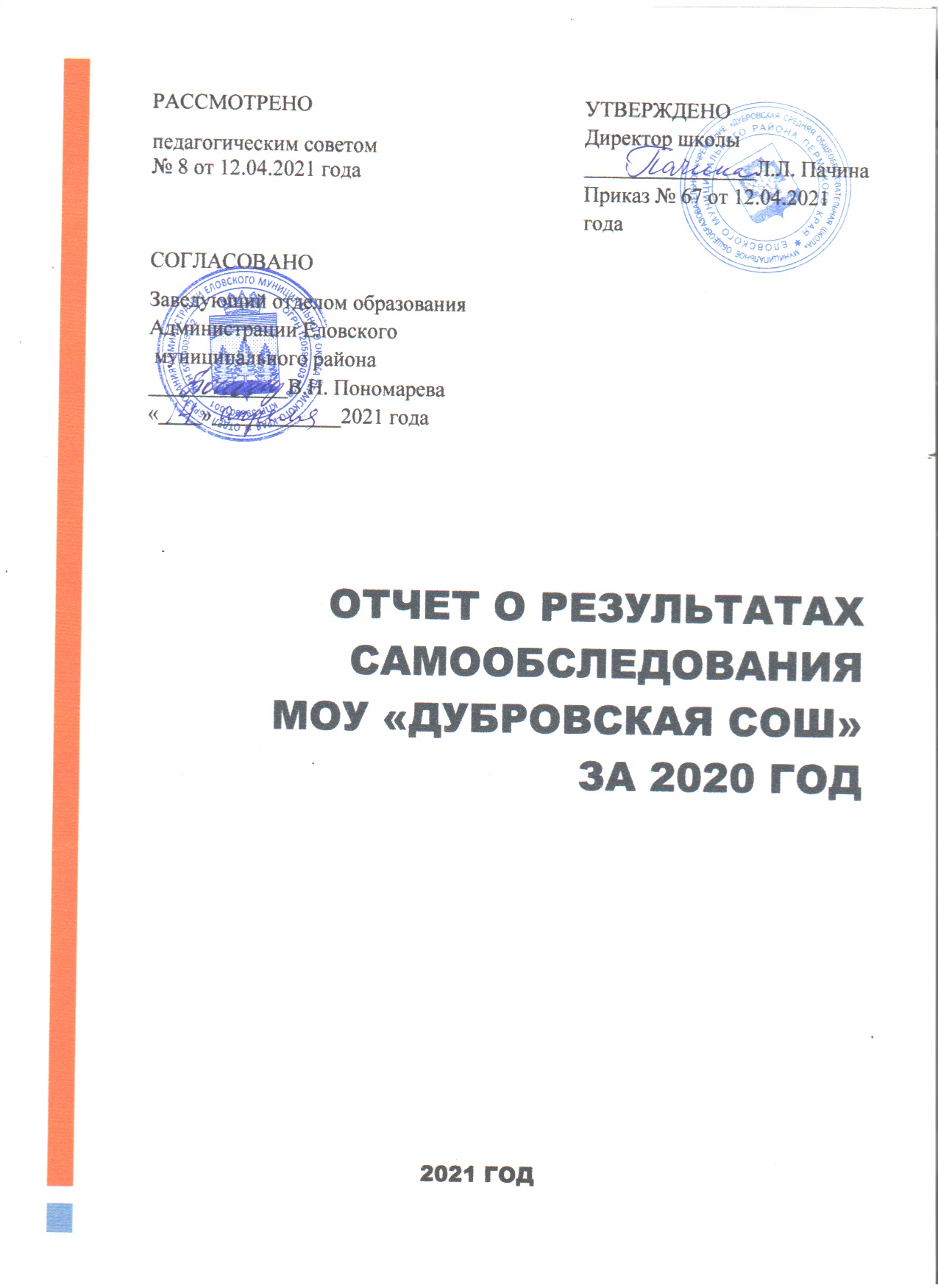 Аналитическая частьI. Общие сведения об образовательной организации	Основным видом деятельности Школы является реализация общеобразовательных программ начального общего, основного общего и среднего общего образования. Также Школа реализует образовательную программу дошкольного образования на базе структурного подразделения «Детский сад с.Дуброво».II. Оценка образовательной деятельности	Образовательная деятельность в Школе организуется в соответствии с Федеральным законом от 29.12.2012 № 273-ФЗ «Об образовании в Российской Федерации», ФГОС ДО, начального общего, основного общего и среднего общего образования, СанПиН 2.4.2.2821-10 «Санитарно-эпидемиологические требования к условиям и организации обучения в общеобразовательных учреждениях», основными образовательными программами по уровням, включая учебные планы, годовые календарные графики, расписанием занятий.	Основной формой обучения является очная. В 2020  году образовательный процесс в МОУ «Дубровская СОШ» осуществляется в соответствии со следующими основными образовательными программами: Основная образовательная программа ДО Основная образовательная программа НОО (1-4 классы)Основная образовательная программа ООО (5-9 классы)Основная образовательная программа среднего общего образования (10-11 классы).http://dubrovo.org.ru/index.php/layout/obrazovanie/obrazovatelnaya-programmaАдаптированная общеобразовательная программа начального общего образования Адаптированная общеобразовательная программа основного общего образования	Обновление содержания образования в 2020 году происходило за счет реализации курса «Мой Пермский край» в 5-7,9 классах и «Наш Пермский край» в 8 классе, а также курсов внеурочной деятельности.	В 2020 году в результате введения ограничительных мер в связи с распространением коронавирусной инфекции часть образовательных программ в 2019/2020  учебном году было реализовано с применением электронного обучения и дистанционных образовательных технологий. Для этого использовались федеральные и региональные информационные ресурсы, в частности, платформа «ЯКласс», Российская электронная школа, электронный журнал СЭДиЖ, мессенджеры.	Результаты педагогического анализа, проведенного по итогам освоения образовательных программ в дистанционном режиме, свидетельствуют о снижении результативности образовательной деятельности на всех уровнях. Причину данной ситуации видим в следующем:недостаточное обеспечение обучающихся техническими средствами обучения – компьютерами, ноутбуками и др., высокоскоростным интернетом;недостаточное внимание родителей (законных представителей) обучающихся при организации домашней обстановки, способствующей успешному освоению образовательных программ;дистанционные занятия показали низкую результативность и их значимость для обучающихся по сравнению с очным обучением.	Исходя из сложившейся ситуации, в плане работы Школы на 2021 год предусмотрены мероприятия, направленные на коррекцию пробелов в знаниях по предметам, необходимые мероприятия включены в план ВСОКО.Структура школы: Структурное подразделение «Детский сад с.Дуброво» - 2 разновозрастные группы Начальное общее образование (1 – 4 классы) -  4 общеобразовательных класса; Основное общее образование (5 – 9 классы) – 5 общеобразовательных классов; Среднее (полное) общее образование (10 –11 классы) – 2 общеобразовательных класса.Контингент образовательного учреждения на начало 2020 года:«Детский сад с.Дуброво» - 29 воспитанников, на конец 2020 г. – 23.	Среднегодовая численность детей в ДОУ в 2020 году составила 23,5 человека, что соответствует санитарным нормам. Контингент воспитанников снижается, движение воспитанников происходит по объективным причинам (переезд родителей).Школа – 102 человек:	Среднегодовая численность детей в школе составила 108,5 человек.Средняя наполняемость классов по школе в 2020 учебном году составила 9,3 человека, что соответствует санитарным нормам ведения образовательного процесса. Контингент обучающихся снижается, движение учащихся происходит по объективным причинам (переезд родителей).Количество детей-инвалидов и детей с ОВЗ:	Со статусом «ребенок-инвалид» дети обучаются по общеобразовательным программам начального (3 класс) и среднего общего (10 класс) образования. Все успешно освоили ООП НОО и ООО по итогам года и переведены в следующий класс.	В целом сохраняется контингент учащихся с ОВЗ. Школьники переводятся на обучение по АООП на основании заключений муниципальной ПМПК. В соответствии с Учебным планом АООП проведены  коррекционно-развивающие занятия по предметам, часы выданы в полном объёме. Отмечается положительная динамика предметных результатов, а также 100% вовлеченность уч-ся во внеурочную деятельность.Режим образовательной деятельности организован согласно годовому календарному учебному графику на учебный год. http://dubrovo.org.ru/index.php/layout/obrazovanie/kalendarnyj-uchebnyj-grafikВоспитательная работа	Содержание духовно-нравственного развития и воспитания учащихся отбирается на основании базовых национальных ценностей в логике реализации основных направлений.Каждое направление представлено в виде модуля, который содержит задачи, соответствующие системе базовых ценностей, особенности организации содержания (виды деятельности и формы занятий с обучающимися). Также, в каждом модуле определены условия совместной деятельности школы с семьями обучающихся, с общественными учреждениями по духовно-нравственному развитию и воспитанию обучающихся, обозначены планируемые результаты, представлены схемы, отражающие пути реализации данного модуля. Все направления дополняют друг друга и обеспечивают развитие личности на основе отечественных духовных, нравственных и культурных традиций.Внеурочная деятельность в МОУ «Дубровская СОШ» организуется по следующим направлениям:-Спортивно-оздоровительное направление создает условия для полноценного физического и психического здоровья учащихся, помогает им освоить гигиеническую культуру, приобщить к здоровому образу жизни, формировать привычку к занятиям  физической культурой;-Духовно-нравственное направление направлено на освоение обучающимися духовных  ценностей мировой и отечественной культуры, подготовка их к самостоятельному выбору нравственного образа жизни, формирование гуманистического мировоззрения, стремления к самосовершенствованию и воплощению духовных ценностей в жизненной практике;-Социальное направление помогает обучающимся освоить разнообразные способы деятельности: трудовые, игровые, художественные, двигательные, развить активность и пробудить стремление к самостоятельности и творчеству.-Общеинтеллектуальное направление предназначено помочь учащимся освоить разнообразные доступные им способы познания окружающего мира, развить познавательную активность, любознательность;-Общекультурное направление	ориентирует	ребят	на	доброжелательное, бережное, заботливое отношение к миру, формирование активной жизненной позиции, лидерских качеств, организаторских умений и навыков.Приоритетными  направлениями  воспитательной работы школы в 2020 году были:- гражданско-патриотическое воспитание- профориентационное и трудовое воспитаниеМодуль «Я - гражданин»: Воспитание гражданственности, патриотизма, уважения к правам, свободам и обязанностям человека, через систему классных часов и мероприятий.Реализация Модуля «Я – человек»:  Воспитание нравственных чувств и этического сознания.   Ключевые дела: День Знаний, общешкольная линейка и проведение тематических классных часов с приглашением родителей и общественности;Модуль «Я и труд»:  Воспитание трудолюбия, творческого отношения к учению, труду, жизни. Организация ежедневного дежурства по классу и по школе; традиционная презентация «Новый город школьной республики» на общешкольной линейке (презентация школьных городов 1,5 и 10 классов)Модуль «Я и здоровье»: Формирование ценностного отношения к семье, здоровью и здоровому образу жизни.- Проведение ежедневных физкультминуток на уроках и утренней зарядки для ребят  1-4 классов ;-Организация и проведение Дня Бега, -система профилактических мер в рамках предмета ОБЖ; технологии, биологии, физики, окружающего мира-выпуск буклетов для родителей «Осторожно, спайс!», «Осторожно, сниффинг» и др.-акция «Внимание – дети!» по профилактике дорожно-транспортного травматизма;-мероприятия, посвященные Всемирному дню борьбы со СПИДом; выпуск буклетов и размещение информации на сайте школы, встречи с ВОП по вопросам профилактики СПИД;-Организация и проверка средств противопожарной защиты;-Обновление уголков гражданской защиты и безопасности, оформление уголка антитеррористической защищенности;- Курс внеурочной деятельности спортивно-оздоровительной направленностиМодуль «Я и природа»: Воспитание ценностного отношения к природе, окружающей среде.- тематические классные часы, посвященные проблемам экологии;- организация природоохранных акций (уборка мусора), 	Профилактика правонарушений реализовывалась согласно плану мероприятий МОУ Дубровская СОШ по  профилактике безнадзорности, правонарушений, преступлений среди несовершеннолетних, употребления несовершеннолетними спиртных напитков, наркотических, токсических, психотропных веществ. 	Реализация целевой программы «СемьЯ», направленная на создание в школе организованного пространства взаимодействия с семьей, формирование положительного  субъективного отношения родителей к школе как педагогической системе. 	С 2019 года школа и ДОУ включились в реализацию краевого проекта «Сохраним семью - сбережем Россию». Совместная педагогическая деятельность семьи и школы реализуется через:  участие в коллективно-творческих делах;совместные проекты;привлечение родителей к подготовке и проведению праздников, мероприятий;организация и проведение семейных встреч, конкурсов и викторин;совместные посещения с родителями театров, музеев, выставок;участие родителей в конкурсах, акциях, проводимых в школе;участие в художественном оформлении классов.	В 2020 году ДОУ проводило планомерную целенаправленную работу с родителями. В работе с родителями решались следующие задачи:-Повышение педагогической культуры родителей.-Изучение и обобщение лучшего опыта семейного воспитания.-Приобщение родителей к участию в жизни детского сада через поиск и внедрение наиболее эффективных форм работы.В начале года в каждой возрастной группе проходят собрания, на которых родителей знакомят с задачами воспитания и обучения детей на данный учебный год.Пропаганда педагогических знаний ведется через систему наглядной агитации. В группах оформлены “Уголки для родителей”, где помещаются консультации по всем разделам программы, по вопросам оздоровления и воспитания детей. В специальных папках имеется подборка методических рекомендаций для родителей.Воспитатели ежедневно оформляют информационные стенды для родителей: “Чем мы занимались”, “Закрепите дома”, “Выучите вместе с детьми”.В течение года проводятся индивидуальные консультации с родителями.Воспитатели дошкольных групп при составлении календарного планирования в начале каждого месяца прописывают работу с родителями, где указывают темы индивидуальных и групповых консультаций, тематику наглядной информации, работу с родительским комитетом.Для обеспечения наибольшей эффективности работы с родителями на новый учебный год проводится анкетирование во всех группах с целью выявления наиболее приемлемых и эффективных форм работы с семьей.Также в ДОУ действует родительский комитет.	В 2020 году в школе общение с родителями было организовано в соответствии с санитарными правилами  в условиях распространения коронавирусной инфекции. Классные руководители осуществляли работу с родителями индивидуально, посредством мессенджеров и телефонов. Отмечается снижение активности родителей в 5-9 классах. В ДОУ посещаемость родителями собраний стабильно высокая (60%-90%).	В ОУ организовано информирование родителей о процессе и результатах воспитания учащихся:- сайт школы http://dubrovo.org.ru- социальные сети  (публичная группа ВКОНТАКТЕ)- классные родительские собрания- электронные дневники (СЭДиЖ, ЭПОС)- телефонные разговоры, смс-сообщения (по необходимости)	Внеурочная работа в начальной и основной школе ориентирована на создание условий для неформального общения ребят одного класса или учебной параллели, имеет выраженную воспитательную и социально-педагогическую направленность. В процессе многоплановой внеурочной работы можно обеспечить развитие общекультурных интересов школьников, способствовать решению задач нравственного воспитания.	Цель организации внеурочной деятельности МОУ «Дубровская СОШ» в соответствии с ФГОС НОО и ФГОС ООО - создание условий для достижения учащимися необходимого для жизни в обществе социального опыта и формирования принимаемой обществом системы ценностей, создание условий для многогранного развития и социализации каждого учащегося в свободное от учёбы время; создание воспитывающей среды, обеспечивающей активизацию социальных, интеллектуальных интересов учащихся, развитие здоровой, творчески растущей личности, с формированной гражданской ответственностью и правовым самосознанием, подготовленной к жизнедеятельности в новых условиях, способной на социально значимую практическую деятельность, реализацию добровольческих инициатив.В школе разработана и внедрена оптимизационная модель внеурочной деятельности на основе оптимизации всех внутренних ресурсов школы.Можно отметить положительные моменты воспитательной работы классных руководителей:1.  Классные руководители работают по воспитательным системам, в основе которых лежат идеи сотрудничества, формирования единого воспитательного развивающего пространства. 2. В классах организовано самоуправление. На классных стендах оформляются законы класса, поручения одноклассников и актив, занятия по секторам, классных стенгазет.3. Создаются условия для выявления и развития способностей детей, саморазвития, самоопределения и самореализации; организуются разнообразные мероприятия творческой, общественно значимой деятельности.    При выборе форм учитываются возрастные особенности, интересы и особенности коллектива.   4. В классах формируются и развиваются традиции: день именинника, классные праздники с приглашением родителей, приготовление подарков своими руками, походы, поездки по родному краю, социальные акции.5. Взаимодействие классных руководителей и родителей проходит в форме:
- информированности об организации и результатах учебно-воспитательного процесса;
- взаимопомощи в решении сложных проблем; 
- включения  родителей в процесс соуправления школой, классным коллективом        - проведения тематических родительских собраний;- организации совместных классных мероприятий и участия в школьных мероприятиях, социальных проектах и акциях;6. Осуществляется сотрудничество со специалистами социума: работниками сельской библиотеки, организаторами дома досуга, ГИБДД.	По итогам года отмечается высокий уровень активности учащихся 1-11 классов в общешкольных и классных мероприятиях – 71%, достаточно высокий уровень активности родителей в классных и школьных мероприятиях – 77%.	Школьники принимают участие в мероприятиях школьного и муниципального уровней. Результаты участия обучающихся в творческих, интеллектуальных конкурсах и социально-значимых мероприятиях района и края:Спортивная работа	В ДОУ создана здоровьесберегающая среда, способствующая повышению устойчивости организма к неблагоприятным факторам внешней среды: •	Босохождение перед и после сна,•	Регулярные прогулки,•	Правильное и сбалансированное питание,•	Утренняя зарядка,•	Физкультурные занятия,•	Подвижные игры,•	Физкультминутки.В школе проводятся соревнования согласно календарного плана спортивных мероприятий по разным видам спорта, участниками которых являются учащиеся с 1 по 11 класс. Проведен школьный этап Всероссийской олимпиады школьников по физической культуре  для учащихся 5- 11 классах,  в которой приняли участие  10 уч-ся, на муниципальном этапе олимпиады 1 человек стал победителем и 1 - призером. Обучающиеся школы принимают активное участие в районной спартакиаде среди школ по возрастным группам (8-11 лет) и (12-17лет).	Охват обучающихся  спортивно – оздоровительными мероприятиями составляет 90%.  Выводы:-  ученики школы в целом положительно оценивают проведенные мероприятия за прошедший учебный год; они с интересом участвуют в школьных делах; уровень удовлетворенности школьной жизнью -  средний;- при небольшой активности школьников на муниципальных конкурсах возросло качество подготовки и результативность их участия;- результативность в спортивных мероприятиях муниципального уровня остается на достаточном уровне. Наблюдается снижение мотивации к участию в спортивных мероприятиях.	В 2020 году в соответствии с Федеральным законом от 31.07.2020 г. №304-ФЗ «О внесении изменений в Федеральный закон «Об образовании в РФ» по вопросам воспитания обучающихся» начата разработка рабочей программы воспитания и календарного плана воспитательной работы на следующий учебный год. Работа ведется согласно дорожной карты. В ходе анализа условий и возможностей ОУ определены приоритетные направления, инвариантные и вариативные модули.III. Оценка системы управления организацией	Управление школой строится на принципах единоначалия и самоуправления. Административные обязанности распределены согласно Уставу, штатному расписанию, четко распределены функциональные обязанности согласно квалификационным характеристикам. 	Общее управление школой осуществляет директор школы в соответствии с действующим законодательством. Органы управления  образовательным учреждением:Общее собрание  трудового коллектива школыПедагогический совет    Все перечисленные структуры совместными усилиями решают основные задачи образовательного учреждения и соответствуют Уставу  МОУ «Дубровская СОШ»Организация управления образовательного учреждения соответствует уставным требованиям. Собственные нормативные и организационно-распорядительные документации соответствуют действующему законодательству и Уставу.Ведущим принципом управления является согласование интересов субъектов образовательной деятельности: обучающихся, родителей, учителей на основе открытости   и ответственности всех субъектов образовательного процесса за образовательные результаты.Выводы: Существующая система управления образовательной организацией способствует достижению поставленных целей и задач, запросам участников образовательного процесса, реализации компетенций образовательной организации, закрепленных в ст. 26 1 и ст. 28 2 Федерального закона № 273-ФЗ от 27.12.2012 «Об образовании в Российской Федерации». Изменения в управлении не планируются.IV. Содержание и качество подготовки обучающихся	В структурном подразделении «Детский сад с.Дуброво» реализация образовательной программы уровня ДО  показывает следующие результаты (начало-конец года в %):ОО «Социально-коммуникативное развитие» 32% - 54% ОО «Познавательное развитие» 41% - 69%ОО «Речевое развитие» 26% - 37%ОО «Художественно-эстетическое развитие» 52% - 54%ОО «Физическое развитие» 55% - 73%	Результаты диагностики показывают рост уровня развития детей в течение года, что говорит о хорошем освоении программного материала и качественной работе педагогов. 	Анкетирование на начало года показало средний уровень удовлетворенности деятельностью ДОУ для родителей – 48%. Анкетирование на конец года показало  рост удовлетворенности деятельностью ДОУ для родителей – 53%.	В МОУ «Дубровская СОШ» сравнительный анализ успеваемости и качества знаний обучающихся по предметам учебного плана за последние 5 лет представлен в таблице:Данные таблицы фиксируют стабильные показатели: 100% успеваемость и рост качества знаний (84%) обучающихся старшей школы, рост показателя качества знаний в начальной школе (с 41% до 53%) и низкий показатель качества знаний в основной школе (31%), показатель успеваемости в начальных классах от 90%, наличие неуспевающих на уровне начального и основного образования.	С академической задолженностью  окончили учебный год  14 уч-ся, все оставлены на повторный год обучения.  По заявлению родителей и заключениям муниципальной ПМПК переведены на обучение по адаптированной образовательной программе -  5 обучающихся. Всего по АООП в 2019-20 у.г. обучалось – 12 человек, из них 1 учащийся 4 класса успешно освоил программу и переведен на уровень основного образования, 2 – успешно освоили  АООП ООО и получили аттестат об основном общем образовании. 	Выводы: На уровне среднего общего образования отмечается высокое качество знаний и 100% успеваемость.Наблюдается рост качества знаний в начальной школе.Существует проблема снижения учебной мотивации в основной школе. В связи с этим актуализируется методическая работа с коллективом по данной проблеме, проводится необходимая работа с родителями обучающихся, имеющих неудовлетворительные результаты, налажена связь с Центром психолого-педагогической медико-социальной помощи г.Чайковского. Перед педагогическим коллективом стоит задача повышения учебной мотивации школьников на 2020-2021 год.Результаты государственной итоговой аттестации – 2020	В связи с неблагоприятной эпидемиологической обстановкой, связанной с распространением новой коронавирусной инфекции на территории России, итоговое сочинение (изложение) в 2020 году было перенесено на 2021 год, поэтому итоговое сочинение (изложение) в 2020 году не проводилось.	В 2020 году учащиеся 9 класса успешно сдали итоговое собеседование по русскому языку в качестве допуска к государственной итоговой аттестации. По итогам испытания все получили «зачет» за итоговое собеседование.	В 2020 году ОГЭ, ЕГЭ и ГВЭ отменили как форму аттестации для всех учеников на основании постановления Правительства от 10.06.2020 № 842. ЕГЭ сдавали только выпускники, которые планировали поступать в высшие учебные заведения. Школа выдавала аттестаты по результатам промежуточной аттестации, которую провели на основании рекомендаций Министерства просвещения и регионального министерства образования с учетом текущей ситуации: годовые оценки выставили по итогам трех прошедших четвертей. Оценки за 4-ю дистанционную четверть не отразились на итоговых баллах учеников.Результаты ГИА-2020 в 11 классе	В государственной итоговой аттестации в 11 классе участвовали 2 человека.1 обучающийся сдавал математику (профиль, 45 балл.), 2 ученика – русский язык (ср.балл – 66), 1 – историю и обществознание (56 балл.и 54 балла соответственно), 1 - по физике (48 баллов). 		Сравнительные результаты ЕГЭ-11 по предметам по выбору  за 3 года.	Осенью 2020 года для учеников 5–9-х классов были проведены Всероссийские проверочные работы, чтобы определить уровень и качество знаний за предыдущий год обучения. Ученики  продемонстрировали низкий уровень достижения учебных результатов. Анализ результатов по отдельным предметам показал необходимость дополнительной работы. Учителям было рекомендовано: скорректировать рабочие программы, чтобы устранить пробелы; организовать повторение по темам, проблемным для класса в целом; провести индивидуальные занятия по разделам учебного курса, которые вызвали наибольшие затруднения; организовать на уроках работу с текстовой информацией.	В сентябре 2020 года в школе были проведены диагностические работы для обучающихся 10 класса по русскому языку и математике. Работы имели структуру экзаменационной работы ГИА за курс основного общего образования в формате ОГЭ.В ходе анализа выяснилось, что с работой по русскому языку справились все учащиеся, по математике успеваемость составила 40%. Учителям было рекомендовано проанализировать результаты работ, спланировать коррекционную работу с уч-ся 10 класса по устранению выявленных пробелов, организовать сопутствующее повторение на уроках, ввести в план урока проведение индивидуальных тренировочных упражнений для отдельных учащихся выявленной группы риска. Учителям русского языка и литературы 7-9 классов обратить внимание  на совершенствование всех видов речевой деятельности. В целом в школе необходимо актуализировать проблему повышения качества знаний по русскому языку и математике. 	В 2020 году согласно Графику мониторинговых исследований был проведен мониторинг уровня сформированности метапредметных результатов для обучающихся 5-11 классов. Анализ внешнего мониторинга метапредметных результатов показал следующее: в общем, из 52 участников мониторинга метапредметных результатов среди обучающихся 5-9 классов имеют низкий уровень 4%, ниже среднего – 56%, средний – 33%, высокий – 8%. Данные таблицы фиксируют уровень сформированности УУД по классам (%):Выводы: - все показатели сформированности УУД ниже 50%;- средний показатель сформированности УУД в 5-9 классах – 31%; - в общем, самый низкий показатель сформированности -  познавательные УУД (27%);- отмечается тенденция снижения сформированности УУД от 5 класса к 9 классу;- в целом отмечается  низкий показатель сформированности УУД в 8 и 9 классах;	Мониторинг метапредметных результатов (социально-гуманитарного цикла) для 10-11 классов. Из 100% участников 50% имеют уровень ниже среднего и 50% - средний.	Мониторинг читательской грамотности (6 класс). Из 11 участников 27% - ниже среднего, 73% - средний уровень.          Мониторинг финансовой грамотности (8 класс). Из 9 участников 56% имеют уровень ниже среднего, 44% - средний.Общие выводы: 1.Большинство участников внешнего мониторинга метапредметных результатов имеют уровень ниже среднего и низкий (56%), 8% - высокий уровень, менее 40%  - средний уровень. 2.Фиксируется высокий процент обучающихся со средним уровнем сформированности читательской грамотности;3.Отмечается низкий показатель уровня сформированности познавательных УУД у обучающихся 5-9 классов.	Учителям рекомендовано совершенствовать педагогические приемы и технологии по формированию позитивной учебной мотивации и развитию творческого мышления обучающихся; при подготовке к уроку производить отбор методических приемов по формированию познавательных УУД; актуализировать метапредметную направленность образовательных мероприятий в урочной и внеурочной деятельности.	В 2020 году в школе состоялся школьный этап Всероссийской олимпиады  для обучающихся 4-11 классов. Всего приняли участие 127 обучающихся (участие по нескольким предмета несколько раз), одноразовый охват 39 уч-ся, по 12 предметам из 19 предложенных. По итогам Олимпиады  определились победители в количестве 33 (в прошлом году 20 человек),  57 призеров.	Самым результативным оказалось участие в олимпиаде по биологии: из 15 участников победителями стали 6 уч-ся, призерами 9 человек.	Наибольшее количество фактических участников стало на олимпиаде по русскому языку (28 участников/61%), наименьшее количество участников - по литературе и физике  (по 2 чел.).	Отмечается результативность участия 4 класса на олимпиаде по русскому языку (1 победитель и 2 призера) и математике (1 призер).  	На муниципальном этапе школу представили 25 учащихся (в прошлом году 22) (без учета персонификации) по 9 предметам (в прошлом году  по 8).       Результаты участия в муниципальном этапе Всероссийской Олимпиады школьников:  Выводы:Наблюдается  рост количества участников муниципального этапа ВОШ (на 12%);Наблюдается рост количества победителей и призеров муниципального этапа ВОШ (с 27% до 44%).Ежегодно в течение 4 лет фиксируется наличие победителей и призеров по физической культуре;Фиксируются положительные результаты участия по правовому образованию и ОБЖ;Отмечается результативность участия по математике: за последние 4 года 1 призер (8 класс);Отмечается отсутствие участников по таким предметам, как: русский язык, история, обществознание, информатика, иностранный язык;Фиксируется отсутствие в районе победителей и призеров по географии.	Учителям рекомендовано продолжать  работу по поддержанию интереса обучающихся к участию в мероприятиях интеллектуальной направленности, предметных неделях, совершенствовать работу со способными учащимися, разнообразить формы выполнения классных и домашних заданий, использовать стимулирующее оценивание на уроках, систематизировать работу с портфолио учащихся.V. Оценка организации учебного процесса	Организация образовательного процесса в Школе и структурном подразделении регламентируется режимом занятий, учебным планом, календарным учебным графиком, расписанием занятий, локальными нормативными актами школы.	Образовательная деятельность в Школе и структурном подразделении «Детский сад с.Дуброво» осуществляется по пятидневной учебной неделе для воспитанников детского сада и обучающихся 1-11-х классов. Занятия проводятся в одну смену для всех обучающихся.	В соответствии с СП 3.1/2.43598-20 и методическими рекомендациями по организации начала работы образовательных организаций в 2020/21 учебном году Школа:1. Разработала графики входа учеников через главный вход в учреждение;2. Закрепила группы и классы за кабинетами и групповыми комнатами;3. Составила и утвердила графики уборки, проветривания кабинетов/групповых и спальных комнат,  рекреаций/коридоров;4. Подготовила расписание работы столовой и приема пищи с учетом дистанцированной рассадки классов;5. Разместила на сайте школы необходимую информацию об антикоронавирусных мерах, ссылки распространяли по официальным родительским группам в ВКонтакте;6. Приобрела бесконтактные термометры, рециркуляторы передвижные и настенные для  кабинетов и столовой, средства и устройства для антисептической обработки рук, маски многоразового использования, маски медицинские, перчатки. Запасы регулярно пополняются. VI. Востребованность выпускников	В 2020 году  все выпускники основного и среднего общего образования определились с выбором  получения дальнейшего образования и успешно поступили. VII. Оценка кадрового обеспечения	Педагогический коллектив школы  состоит из 23 педагогов, из них: 15 – учителя;имеют высшую квалификационную категорию - 0первую квалификационную категорию – 7соответствие занимаемой должности – 14Педагогический стаж работников:          До 3 лет             –  0  человека (0%)          от 3 до 5 лет      – 2 человека(9%)          от 5 до 10 лет    – 5 человека (23%)          от 10 до 20 лет  – 7 человек (32%)          свыше 20 лет    –  8 человек (37%)	В 2020 году курсовая подготовка велась в соответствии с Планом-графиком.3 педагога прошли переподготовку по предметной направленности: «Учитель русского языка», «Учитель музыки», «Учитель химии». Общие итоги аттестации педагогических и руководящих работников (на 31.12.2020 Оценивая Анализируя кадровое обеспечение школы, констатируем следующее:1.образовательная деятельность в школе обеспечена профессиональным педагогическим составом;2.кадровый потенциал школы динамично развивается на основе целенаправленной работы по повышению квалификации педагогов.VIII. Оценка учебно-методического и библиотечно-информационного обеспеченияОбщая характеристика:объем библиотечного фонда – 9268 единиц;объем учебного фонда – 2990  единиц;художественная литература – 4622 экз.;справочники – 212 экз.;книгообеспеченность – 98  процентов;  обращаемость – 1020 единиц в год;средний уровень посещаемости – 16 человек в день;средняя читаемость – 31,9 экземпляр/1 человек.Число зарегистрированных – 106.Фонд библиотеки формируется за счет краевого бюджета.	Фонд библиотеки соответствует требованиям ФГОС, учебники которого входят в федеральный перечень, утвержденный Приказом Министерства просвещения РФ от 28.12.2018 года № 345 (ред. От 08.05.2019) "О федеральном перечне учебников, рекомендуемых к использованию при реализации имеющих государственную аккредитацию образовательных программ начального общего, основного общего, среднего общего образования".В библиотеке имеются электронные образовательные ресурсы – 307 дисков.На официальном сайте школы есть страница библиотеки с информацией о работе и проводимых мероприятиях библиотеки Школы.  Оснащенность библиотеки учебными пособиями достаточная. IX. Оценка материально-технической базы               Структурное подразделение «Детский сад с. Дуброво» представляет собой отдельно стоящее двухэтажное здание. Для детей созданы все необходимые условия. Групповые комнаты оборудованы согласно санитарным нормам и правилам. Территория детского сада озеленена насаждениями по всему периметру. На территории учреждения разбиты газоны и цветники. Предметно-пространственная среда ДОУ представлена:•	2 групповые комнаты, в которых создана здоровьесберегающая образовательная среда, учитывающая возрастные и индивидуальные особенности воспитанников и способствующая активизации двигательной деятельности детей. Каждая возрастная группа имеет свое название, близкое и понятное детям. •	2 игровые площадки для каждой возрастной группы. На игровых площадках расположены: игровой комплекс, качели, горки, песочницы, скамейки и др. Благодаря различному оборудованию на игровых площадках, каждый наш воспитанник может найти развлечение для себя. Дети могут общаться со сверстниками. Весело обучаться нормам социального поведения. •	Музыкальный зал, в котором созданы необходимые условия для развития музыкально-речевых, творческих способностей дошкольников (пение, игра на детских музыкальных инструментах, хореография, художественно-театральная деятельность, фольклор).•	Спортивная площадка, оборудованная для различных задач физического воспитания.	На сегодняшний день предметно-развивающая среда детского сада эстетически продумана и оформлена, но она непрерывно изменяется, развивается, позволяя успешно реализовывать те приоритетные направления и технологии, по которым работают педагоги.В 2020 году в детском саду проведен текущий ремонт 2 групп, 2 спальных помещений, коридоров 1 и 2 этажей, 2 раздевалок групп, отремонтирован пол в помещениях первого этажа, заменены входные двери. Организована работа кабинета для индивидуальных занятий по развитию речи.В МОУ «Дубровская СОШ» в 2020 году также создавались все условия для ведения образовательного процесса. Летом 2020 года был проведен косметический ремонт коридоров, некоторых классов, заменены оконные блоки в рекреации начальной школы. Велась работа над озеленением школьных рекреаций. В 2020 году отремонтирована кровля над зданием школы.В целях обеспечения безопасности и антитеррористической защищенности обучающихся администрацией школы проведён комплекс мероприятий, направленных на повышение уровня безопасности  образовательного учреждения:выполнение правовых актов и нормативно-технических документов по созданию здоровых и безопасных условий труда;усиление внимания к вопросам безопасности жизнедеятельности при изучении учебных предметов и занятий во внеурочное время;изучение в рамках учебного плана школы предмета ОБЖ в 5-11 классах;организация обучения учащихся и сотрудников школы по ГО и ЧС, ПБ, ОТ;выпуск в школе инструкций, памяток, брошюр на тему: «Действия обучающихся и сотрудников при возникновении экстремальных и чрезвычайных ситуаций»;соблюдение норм и правил  СанПиН;проведение своевременных инструктажей по ОТ, ПБ, ГО и ЧС обучающихся и работников;организация взаимодействия педагогов и медицинских работников в интересах сохранения здоровья детей;работа мобильной кнопки тревожной сигнализации.установлено видеонаблюдение;проведение месячников безопасности детей,  ГО и ЧС, ПДД  по профилактике ПАВ и др.	Материально-техническое обеспечение школы позволяет реализовывать в полной мере  образовательные программы. В школе оборудованы 16 учебных кабинетов, все  оснащены мультимедийной техникой. Всего в школе имеется 31 компьютер, из них: 17 ноутбук, 16 проекторов, 3 интерактивных доски, 1 проектор, 1 сканер, 9 МФУ. В учебных целях используется 26 компьютеров, Из них доступны для использования уч-ся в свободное от основных занятий время – 22. Все компьютеры в школе находятся в составе локальных вычислительных сетей, имеют доступ к Интернету и Интранет-порталу школы. В отчетном году приобретен 1 компьютер.Имеется актовый зал, совмещенный со столовой, оборудован пищеблок и спортивный зал.	На спортивной стадионе школы имеется асфальтированная беговая дорожка, спортивная площадка с элементами воркаута для игр,  полосой препятствий. По итогам участия в проекте  инициативного бюджетирования  «Больше спорта!» была отремонтирована спортивная волейбольная площадка.VI. Оценка функционирования внутренней системы оценки качества образования	 Цель ВСОКО является объективная оценка соответствия деятельности образовательной организации,  подготовки обучающихся установленным требованиям ФГОС ДО, НОО, ООО, СОО, ФГОС ОВЗ.Федеральный закон от 29.12.2012 № 273-ФЗ «Об образовании» в РФ относит формирование внутренней системы оценки качества образования (далее ВСОКО) к компетенции образовательной организации (далее ОО).Нормативной основой плана ВШК и ВСОКО на уровне ОО является Положение о внутришкольном контроле и Положение о внутренней системе оценки качества образования (принято на заседании педагогического совета, Протокол № 1 от 29 августа 2019 года, утверждены Приказом директора от 02 сентября 2019 года № 139).	Структура ВСОКО охватывает следующие направления:качество образовательной деятельности;качество образовательных результатов;качество условий, обеспечивающих образовательную деятельность.1. В структуру первой составляющей ВСОКО входят следующие показатели:основные образовательные программы (их соответствие требованиям ФГОС начального общего, основного общего и среднего общего образования и контингенту обучающихся);реализация учебных планов и рабочих программ (соответствие требованиям ФГОС);2. Вторая составляющая ВСОКО включает:предметные результаты обучения;метапредметные результаты обучения;личностные результаты;достижения обучающихся на конкурсах, соревнованиях, олимпиадах различного уровня.3. Третья составляющая ВСОКО складывается из следующих пунктов:кадровое обеспечение, (включая повышение квалификации, методическую деятельность педагогов);материально-техническое обеспечение;информационно-развивающая среда, в том числе средства информационно-коммуникационных технологий и учебно-методическое обеспечение;психологический климат в ОО.	ВСОКО осуществляется на основе мониторингов по соответствующим направлениям.	В качестве основных объектов ВШК предусмотрены:состояние управления образовательной системой школы;учебные и внеучебные достижения обучающихся школы;физическое развитие, сохранение и поддержание психосоматического здоровья обучающихся школы;функционирование воспитательной системы школы;профессиональная деятельность педагогов школы;качество уроков и индивидуальной работы с обучающимися;качество внеурочной деятельности;санитарно-гигиенические условия;учебные и программно-методические материалы.качестве характеристик ВШК и ВСОКО каждого из объектов-элементов используются цели, формы (по периодичности – входные, предварительные, текущие, промежуточные, итоговые; по проверяемым объектам – персональные, классно-обобщающие, обзорные, комплексно-обобщающие), виды (фронтальные, тематические) и методы (наблюдение, анализ, собеседование, посещение образовательных мероприятий, изучение документации, анкетирование, хронометраж, устная или письменная проверка обученности, мониторинга), указываются ответственные исполнители и способы фиксации результатов.	Основной методической темой, над которой работает педагогический коллектив, является «Развитие речи обучающихся». Вся методическая работа направлена на поиск и реализацию новых образовательных технологий, приемов, новых ресурсов, повышающих компетентность педагогов в вопросе формирования и развития устной и письменной речи школьников.Продолжается работа по обеспечении преемственности дошкольного и начального общего уровней образования. Реализуется ФГОС ОВЗ на уровне начального и основного общего образования.В 2020 году начата реализация ФГОС СОО. Повышается профессиональный уровень педагогического коллектива школы через прохождение курсов повышения квалификации, участие в семинарах, вебинарах.Повышается информационная открытость образовательной организации посредством отчета о самообследовании, ежегодно размещаемого на школьном сайте.	В 2020 году начата реализация Программы развития, ключевой идеей которой является создание условий для получения качественного образования и успешной социализации выпускников сельской школы в современных условиях. Концепция отражает новый этап в развитии школы. Существует острая потребность в образовательном учреждении на селе, которое смогло бы   бережно хранить нравственные ценности, воспитывать в детях высокие духовные потребности, любовь и уважение к прошлому своей страны, своих предков, основанная на традициях Школы.  Наряду с  этим одной из главных задач школы является удовлетворение   образовательных запросов обучающихся и родителей через повышение качества образования.Проблемы, над которыми предстоит работать педагогическому коллективу в 2021  году:Рост числа интеллектуально-пассивных обучающихся, испытывающих трудности в обучении.Низкий уровень мотивации обучающихся к участию в олимпиадном и конкурсном движении.Низкий уровень сформированности компетентности ответственного родительства.Отсутствие для обучающихся мероприятий метапредмтеной направленности. Результаты анализа показателей деятельности дошкольной образовательной организацииДанные приведены по состоянию на 30 декабря 2020 года.Результаты анализа показателей деятельности общеобразовательной организацииДанные приведены по состоянию на 30 декабря 2020 года.	 Анализ показателей, продемонстрированный в таблицах, указывает на то, что школа имеет достаточную инфраструктуру, которая соответствует требованиям СанПиН 2.4.2.2821-10«Санитарно-эпидемиологические требования к условиям и организации обучения в общеобразовательных учреждениях» и позволяет  реализовывать образовательные программы в полном объеме в соответствии с ФГОС общего образования.	Школа укомплектована достаточным количеством педагогических и иных работников, которые имеют высокую квалификацию и регулярно проходят повышение квалификации, что позволяет обеспечивать стабильных качественных результатов образовательных достижений обучающихся. Педагогический коллектив работает над единой методической темой «Развитие речи обучающихся». Школа обеспечивает качество образования посредством реализации системно-деятельностного подхода, современных педагогических технологий, в том числе информационно-коммуникационных.Образовательные отношения в школе ориентированы не только на усвоение обучающимися предметных знаний, но и на развитие их личности, познавательных и творческих способностей, что является результатом позитивной социализации. Уровень подготовки выпускников основной и средней школы позволяет им продолжать образование в ссузах и вузах, таким образом, качество подготовки по образовательным программам соответствует требованиям государственных образовательных стандартов.Директор:      ____________________/ Пачина Л.Л./М.п.Наименование образовательной организацииМуниципальное общеобразовательное учреждение «Дубровская средняя общеобразовательная школа» (МОУ «Дубровская СОШ»)РуководительПачина Людмила ЛеонидовнаАдрес организации618173, Пермский край, Еловский район, село Дуброво, ул.Юбилейная, 1аАдрес структурного подразделения «Детский сад с.Дуброво»: 618173, Пермский край, Еловский район, село Дуброво, ул.Юбилейная, 16Телефон, факс(34 296) 32149;   (34 296) 32101Адрес электронной почтыdub-schkola@yandex.ruСайт школыhttp://dubrovo.org.ru/УчредительФункции и полномочия  Учредителя муниципального учреждения исполняет администрация Еловского муниципального района. Полномочия Учредителя школы осуществляет Отдел образования администрации Еловского муниципального  района.  Адрес: 618170, Пермский край, с. Елово, ул. Ленина, 32.Лицензиясерия 59Л01 №0004031, срок действия  - бессрочноСвидетельство о государственной аккредитациивыдано Государственной инспекцией по надзору и контролю в сфере образования Пермского края, регистрационный № 826  от 12 февраля 2016 года, выданного на срок до 18 июня 2024 года. Серия 59 АО1 №0001049Группа2016-172017-182018-192019-20202020-2021Старшая 1618151410Младшая1514101513Итого3132252923Класс 2015-162016-172017-182018-192019-20202020-20211 класс141410201192 класс141110121683 класс614121010144 класс125151610125 класс151051217106 класс20188511147 класс71718128108 класс1391615859 класс81281516710 класс24826711 класс024826Итого111116113127115102Учебный год Количество детей-инвалидовКоличество детей с ОВЗ2016-2017 21 2017-2018 24 2018-2019 47 2019-2020 514 2020-202138№МероприятиеУровеньКоличество УчастниковРезультат1.Выставка-конкурс ДПИ «Весенняя палитра»районный 7 уч-сяI место, 2 II места, сертификаты участников2Олимпиада ПДДРайонный 9 уч-ся 1 призер за 3 место8 сертификатов3Конкурс творческих работ по БДДрайонный 4 участникасертификат4Конкурс учебно-исследовательских и проектных работрайонный1 участник1 место№/пНаименование конкурсовРезультат в общекомандном зачетеРезультат в личном первенстве                         Районный уровень                         Районный уровень                         Районный уровень                         Районный уровень1Районная спартакиада среди школ районаIII место младшая (8-11лет) II место – старшая группа(12-17л)2Президентские соревнования (сентябрь)Общий зачёт: 3 место - старшая группа 4 место – младшая группа2 место – 13 место - 23«Кросс Нации-2019»1 место - 32 место - 33 место - 34Футбол  1 место – старшая группа (8-9 кл)2 место  группа (5-7 кл)5Олимпиада по физической культуре (ноябрь)1 место - 13 место -26Лыжные гонки (февраль)1 место – младшая группа 7 место-  старшая группа1место - 32 место - 33 место-17«Шахматы» 1 место-19Турнир по настольному теннису 1 место - 110«Лыжня России – 2020»I место - 22 место - 23 место - 211Веселые стартыIII место - младшая группа№Ф.И.О. Должность1.Пачина Людмила ЛеонидовнаДиректор2.Шайхиева Елена АркадьевнаЗаместитель директора по УВР3Гарифулина Анастасия ЮрьевнаСтарший воспитатель структурного подразделения «Детский сад д. Дуброво»                   Успеваемость  (%)                   Успеваемость  (%)                   Успеваемость  (%)                   Успеваемость  (%)                   Успеваемость  (%)                       Качество знаний (%)                       Качество знаний (%)                       Качество знаний (%)                       Качество знаний (%)                       Качество знаний (%)                       Качество знаний (%)2019-202018-192017-182016-172015-162019-202018-192017-182016-172015-16Начальная школа91989084925341424036Основная школа8087   8890943134323242Старшая школа100100   100100100 8463639691Предмет2017-20182017-20182017-20182018-20192018-20192018-20192019-20202019-20202019-2020ПредметКол-во учащихся,сдававшихэкзамен, % ототобщегочислаУспеваемость в %\кол-восдавшихСреднБалл/ПККол-во учащихся,сдававшихэкзамен, % ототобщегочислаУспеваемость в %\кол-восдавшихСредн.первич.балл/тестовыйКол-во учащихся,сдававшихэкзамен, % ототобщегочислаУспеваемость в %\кол-восдавшихСредн.первич.балл/тестовыйБиология1/25%100/150/54,52/2510034/60-История------1/50%10029/56Обществознание3/75%100/351/57---1/50%10032/54География---1/1310024/50-Химия---2/2510026/50-Физика1/25%100/157/56,8---1/50%10021/48%Литература1\25%100/161/66,3----Классуниверсальные учебные действияуниверсальные учебные действияуниверсальные учебные действияСреднийпоказатель по классуКлассРегулятивныекоммуникативныеПознавательныеСреднийпоказатель по классу553382840646383038736313534817162921922301121Среднийпоказательв общем по классам35312731Всероссийская Олимпиада школьников(муниципальный этап)Всероссийская Олимпиада школьников(муниципальный этап)Всероссийская Олимпиада школьников(муниципальный этап)Всероссийская Олимпиада школьников(муниципальный этап)Кол-во предметов2018 год2019 год2020 год8 9 человек:2 победителя7 призеров6 человек/27%1 победитель5 призеров11 человек/44%4 победителя7 призеровПредметРезультаты участия в муниципальном этапе по годамРезультаты участия в муниципальном этапе по годамРезультаты участия в муниципальном этапе по годамРезультаты участия в муниципальном этапе по годамПредмет201720182019          20201Русский язык1 призер1 призер--2Обществознание1 призер1 призер--3Правовое образование--2 призера1 победитель1 призер4Биология2 победителя1 призер1 победитель3 призера-1 победитель2 призера5ОБЖ-         -1 победитель2 призера1 победитель2 призера6Физическая культура3 призера1 победитель2 призера1 призер1 победитель1 призер7математика1 призерГодвыпускаОсновная школаОсновная школаОсновная школаОсновная школаСредняя школаСредняя школаСредняя школаСредняя школаСредняя школаГодвыпускаВсегоПерешли в10-й классШколыПошли насрочнуюслужбу попризывуПоступили впрофессиональную ООВсегоПоступилив ВУЗПоступили впрофессиональную  ООУстроилисьна работуПошли насрочнуюслужбу попризыву2017127052110020188215431002019156098160120201570822000Категории работниковКоли-чествоИз них аттестовано в2020 году по категориямИз них аттестовано в2020 году по категориямИз них аттестовано в2020 году по категориямВсего  человекимеют категорииВсего  человекимеют категорииВсего  человекимеют категорииВсего  человекимеют категорииВсего  человекимеют категорииКатегории работниковКоли-чествоСоответствиеПерваяВысшаясоответствиеПерВаяВысшаябез соотв.Руководители1 ---1---ЗаместителиРуководителей1---1---Педагоги1542-87-1Ост. Педработники31--2--1Воспитатели3121N п/пПоказателиЕдиница измерения1.Образовательная деятельность1.1Общая численность воспитанников, осваивающих образовательную программу дошкольного образования, в том числе:23 человек1.1.1В режиме полного дня (8-12 часов) 23 человек1.1.2В режиме кратковременного пребывания (3-5 часов)0 человек1.1.3В семейной дошкольной группе0 человек1.1.4В форме семейного образования с психолого-педагогическим сопровождением на базе дошкольной образовательной организации0 человек1.2Общая численность воспитанников в возрасте до 3 лет1 человек1.3Общая численность воспитанников в возрасте от 3 до 8 лет22 человека1.4Численность/удельный вес численности воспитанников в общей численности воспитанников, получающих услуги присмотра и ухода:человек/%1.4.1В режиме полного дня (8-12 часов)23 человек/ 100%1.4.2В режиме продленного дня (12-14 часов) 0 человек/0 %1.4.3В режиме круглосуточного пребывания0 человек/0 %1.5Численность/удельный вес численности воспитанников с ограниченными возможностями здоровья в общей численности воспитанников, получающих услуги:человек/%1.5.1По коррекции недостатков в физическом и (или) психическом развитии0 человек/0 %1.5.2По освоению образовательной программы дошкольного образования0 человек/0 %1.5.3По присмотру и уходу0 человек/0 %1.6Средний показатель пропущенных дней при посещении дошкольной образовательной организации по болезни на одного воспитанника    17 дней1.7Общая численность педагогических работников, в том числе:4 человека1.7.1Численность/удельный вес численности педагогических работников, имеющих высшее образование2 человека/50 %1.7.2Численность/удельный вес численности педагогических работников, имеющих высшее образование педагогической направленности (профиля)2 человека/50 %1.7.3Численность/удельный вес численности педагогических работников, имеющих среднее профессиональное образование2 человека/ 50 %1.7.4Численность/удельный вес численности педагогических работников, имеющих среднее профессиональное образование педагогической направленности (профиля)2 человек/50 %1.8Численность/удельный вес численности педагогических работников, которым по результатам аттестации присвоена квалификационная категория, в общей численности педагогических работников, в том числе:человек/%1.8.1Высшая0 человек/0 %1.8.2Первая0 человек/0 %1.9Численность/удельный вес численности педагогических работников в общей численности педагогических работников, педагогический стаж работы которых составляет:человек/%1.9.1До 5 лет2 человек/50 %1.9.2Свыше 30 лет0 человек/0 %1.10Численность/удельный вес численности педагогических работников в общей численности педагогических работников в возрасте до 30 лет2 человека/50 %1.11Численность/удельный вес численности педагогических работников в общей численности педагогических работников в возрасте от 55 лет0 человек/0 %1.12Численность/удельный вес численности педагогических и административно-хозяйственных работников, прошедших за последние 5 лет повышение квалификации/профессиональную переподготовку по профилю педагогической деятельности или иной осуществляемой в образовательной организации деятельности, в общей численности педагогических и административно-хозяйственных работников4 человека/100%1.13Численность/удельный вес численности педагогических и административно-хозяйственных работников, прошедших повышение квалификации по применению в образовательном процессе федеральных государственных образовательных стандартов в общей численности педагогических и административно-хозяйственных работников3 человека/75%1.14Соотношение "педагогический работник/воспитанник" в дошкольной образовательной организации4/231.15Наличие в образовательной организации следующих педагогических работников:1.15.1Музыкального руководителяНет1.15.2Инструктора по физической культуреНет1.15.3Учителя-логопедаНет1.15.4ЛогопедаНет1.15.5Учителя- дефектологаНет1.15.6Педагога-психологаНет2.Инфраструктура2.1Общая площадь помещений, в которых осуществляется образовательная деятельность, в расчете на одного воспитанника366,5 кв.м. на 23 воспитанников15,9 кв.м2.2Площадь помещений для организации дополнительных видов деятельности воспитанников50 кв.м.2.3Наличие физкультурного залаНет2.4Наличие музыкального залаДа2.5Наличие прогулочных площадок, обеспечивающих физическую активность и разнообразную игровую деятельность воспитанников на прогулкеДаПоказателиЕдиница измеренияКоличествоОбразовательная деятельностьОбразовательная деятельностьОбразовательная деятельностьОбщая численность учащихсяЧеловек102Численность учащихся по образовательной программе начального общего образованияЧеловек43Численность учащихся по образовательной программе основного общего образованияЧеловек46Численность учащихся по образовательной программе среднего общего образованияЧеловек13Численность (удельный вес) учащихся, успевающих на «4» и «5» по результатам промежуточной аттестации, от общей численности обучающихсячеловек (процент)35 (31)Средний балл ГИА выпускников 9 класса по русскому языкуБалл0Средний балл ГИА выпускников 9 класса по математикеБалл0Средний балл ЕГЭ выпускников 11 класса по русскому языкуБалл66Средний балл ЕГЭ выпускников 11 класса по математикеБалл45Численность (удельный вес) выпускников 9 класса, которые получили неудовлетворительные результаты на ГИА по русскому языку, от общей численности выпускников 9 классачеловек (процент)0Численность (удельный вес) выпускников 9 класса, которые получили неудовлетворительные результаты на ГИА по математике, от общей численности выпускников 9 классачеловек (процент)0Численность (удельный вес) выпускников 11 класса, которые получили результаты ниже установленного минимального количества баллов ЕГЭ по русскому языку, от общей численности выпускников 11 классачеловек (процент)0Численность (удельный вес) выпускников 11 класса, которые получили результаты ниже установленного минимального количества баллов ЕГЭ по математике, от общей численности выпускников 11 классачеловек (процент)0Численность (удельный вес) выпускников 9 класса, которые не получили аттестаты, от общей численности выпускников 9 классачеловек (процент)0Численность (удельный вес) выпускников 11 класса, которые не получили аттестаты, от общей численности выпускников 11 классачеловек (процент)0Численность (удельный вес) выпускников 9 класса, которые получили аттестаты с отличием, от общей численности выпускников 9 классачеловек (процент)0Численность (удельный вес) выпускников 11 класса, которые получили аттестаты с отличием, от общей численности выпускников 11 классачеловек (процент)0Численность (удельный вес) учащихся, которые принимали участие в олимпиадах, смотрах, конкурсах, от общей численности обучающихсячеловек (процент)50/50Численность (удельный вес) учащихся – победителей и призеров олимпиад, смотров, конкурсов от общей численности обучающихся, в том числе:человек (процент)− регионального уровнячеловек (процент)0− федерального уровнячеловек (процент)0− международного уровнячеловек (процент)0Численность (удельный вес) учащихся по программам с углубленным изучением отдельных учебных предметов от общей численности обучающихсячеловек (процент)0Численность (удельный вес) учащихся по программам профильного обучения от общей численности обучающихсячеловек (процент)0Численность (удельный вес) учащихся по программам с применением дистанционных образовательных технологий, электронного обучения от общей численности обучающихсячеловек (процент)0Численность (удельный вес) учащихся в рамках сетевой формы реализации образовательных программ от общей численности обучающихсячеловек (процент)0Общая численность педработников, в том числе количество педработников:человек− с высшим образованием (с профессиональной переподготовкой)человек3− высшим педагогическим образованиемчеловек11− средним профессиональным образованиемчеловек0− средним профессиональным педагогическим образованиемчеловек9Численность (удельный вес) педработников с квалификационной категорией от общей численности таких работников, в том числе:человек (процент)− с высшейчеловек (процент)0− первойчеловек (процент)7/30Численность (удельный вес) педработников от общей численности таких работников с педагогическим стажем:человек (процент)− до 5 летчеловек (процент)4/17− больше 30 летчеловек (процент)3/13Численность (удельный вес) педработников от общей численности таких работников в возрасте:человек (процент)− до 30 летчеловек (процент)2/9− от 55 летчеловек (процент)2/9Численность (удельный вес) педагогических и административно-хозяйственных работников, которые за последние 5 лет прошли повышение квалификации или профессиональную переподготовку, от общей численности таких работниковчеловек (процент)23/100Численность (удельный вес) педагогических и административно-хозяйственных работников, которые прошли повышение квалификации по применению в образовательном процессе ФГОС, от общей численности таких работниковчеловек (процент)23/10ИнфраструктураИнфраструктураИнфраструктураКоличество компьютеров в расчете на одного учащегосяединиц0,30Количество экземпляров учебной и учебно-методической литературы от общего количества единиц библиотечного фонда в расчете на одного учащегосяединиц40Наличие в школе системы электронного документооборотаДа/нетНетНаличие в школе читального зала библиотеки, в том числе наличие в ней:да/нетДа− рабочих мест для работы на компьютере или ноутбукеда/нет1− медиатекида/нетда− средств сканирования и распознавания текстада/нетДа− выхода в интернет с библиотечных компьютеровда/нетДа− системы контроля распечатки материаловда/нетНетЧисленность (удельный вес) обучающихся, которые могут пользоваться широкополосным интернетом не менее 2 Мб/с, от общей численности обучающихсячеловек (процент)102/100Общая площадь помещений для образовательного процесса в расчете на одного обучающегосякв. М14,7